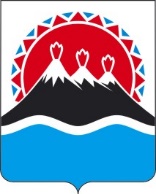 П О С Т А Н О В Л Е Н И ЕПРАВИТЕЛЬСТВАКАМЧАТСКОГО КРАЯг. Петропавловск-КамчатскийВ соответствии со статьей 781 Бюджетного кодекса Российской ФедерацииПРАВИТЕЛЬСТВО ПОСТАНОВЛЯЕТ:Утвердить Порядок определения объема и предоставления из краевого бюджета в 2022 году субсидии Камчатскому краевому отделению Всероссийской общественной организации ветеранов (пенсионеров) войны, труда, Вооруженных Сил и правоохранительных органов в целях финансового обеспечения затрат, связанных с предоставлением услуг по организации проведения церемоний, памятных и иных связанных с ними мероприятий, посвященных военнослужащим, согласно приложению к настоящему постановлению.2. Настоящее постановление вступает в силу после дня его официального опубликования.Приложение к постановлению Правительства Камчатского краяот [Дата регистрации] № [Номер документа]Порядокопределения объема и предоставления из краевого бюджета в 2022 году субсидии Камчатскому краевому отделению Всероссийской общественной организации ветеранов (пенсионеров) войны, труда, Вооруженных Сил и правоохранительных органов в целях финансового обеспечения затрат, связанных с предоставлением услуг по организации проведения церемоний, памятных и иных связанных с ними мероприятий, посвященных военнослужащим1. Настоящий Порядок регулирует вопросы определения объема 
и предоставления в 2022 году из резервного фонда Правительства Камчатского края Камчатскому краевому отделению Всероссийской общественной организации ветеранов (пенсионеров) войны, труда, Вооруженных Сил и правоохранительных органов (далее – Организация) на финансовое обеспечение затрат, связанных с предоставлением услуг по организации проведения церемоний, памятных и иных связанных с ними мероприятий, посвященных военнослужащим в целях достижения результатов основного мероприятия 2.1 «Совершенствование форм и методов работы по патриотическому воспитанию граждан Российской Федерации в Камчатском крае» подпрограммы 2 «Патриотическое воспитание граждан Российской Федерации» государственной программы Камчатского края «Реализация государственной национальной политики и укрепление гражданского единства в Камчатском крае», утвержденной постановлением Правительства Камчатского края от 29.11.2013 № 546-П.2. Субсидия предоставляется Министерством развития гражданского общества и молодежи Камчатского края (далее – Министерство), осуществляющим функции главного распорядителя бюджетных средств, до которого в соответствии с бюджетным законодательством Российской Федерации как получателя бюджетных средств доведены в установленном порядке лимиты бюджетных обязательств на предоставление субсидий на соответствующий финансовый год и плановый период. Субсидия предоставляется Министерством в пределах лимитов бюджетных обязательств, доведенных в установленном порядке до Министерства.3. Субсидия предоставляется в целях финансового обеспечения затрат, связанных с организацией проведения церемоний, памятных и иных связанных с ними мероприятий, посвященных военнослужащим.4. Сведения о субсидии размещаются на едином портале бюджетной системы Российской Федерации в информационно-телекоммуникационной сети «Интернет» (далее – единый портал) (в разделе единого портала) не позднее 15-го рабочего дня, следующего за днем принятия закона о краевом бюджете (закона о внесении изменений в закон о краевом бюджете).5. Условием предоставления субсидии, включая требования к Организации, является соответствие Организации на первое число месяца, в котором планируется заключение соглашения о предоставлении субсидии (далее – Соглашение), следующим требованиям:1) Организация не находится в процессе реорганизации (за исключением реорганизации в форме присоединения к юридическому лицу, являющемуся получателем субсидии, другого лица), ликвидации, в отношении нее не введена процедура банкротства, деятельность Организации не приостановлена в порядке, предусмотренном законодательством Российской Федерации;2) Организация не является иностранным юридическим лицом, а также российским юридическим лицом, в уставном (складочном) капитале которого доля участия иностранных юридических лиц, местом регистрации которых является государство или территория, включенные в утверждаемый Министерством финансов Российской Федерации перечень государств и территорий, предоставляющих льготный налоговый режим налогообложения и (или) не предусматривающих раскрытия и предоставления информации при проведении финансовых операций (офшорные зоны) в отношении таких юридических лиц, в совокупности превышает 50 процентов;3) Организация не получает средства из краевого бюджета в соответствии с иными нормативными правовыми актами Камчатского края на цели, указанные в части 3 настоящего Порядка;4) в реестре дисквалифицированных лиц отсутствуют сведения о дисквалифицированных руководителе, членах коллегиального исполнительного органа, лице, исполняющем функции единоличного исполнительного органа, или главном бухгалтере Организации;5) Организация не должна находиться в перечне организаций и физических лиц, в отношении которых имеются сведения об их причастности к экстремистской деятельности или терроризму, либо в перечне организаций и физических лиц, в отношении которых имеются сведения об их причастности к распространению оружия массового уничтожения;6) Организация не должна находиться в реестре недобросовестных поставщиков (подрядчиков, исполнителей) в связи с отказом от исполнения заключенных государственных (муниципальных) контрактов о поставке товаров, выполнении работ, оказании услуг по причине введения политических или экономических санкций иностранными государствами, совершающими недружественные действия в отношении Российской Федерации, граждан Российской Федерации или российских юридических лиц, и (или) введением иностранными государствами, государственными объединениями и (или) союзами и (или) государственными (межгосударственными) учреждениями иностранных государств или государственных объединений и (или) союзов мер ограничительного характера.6. Субсидия предоставляется Организации в соответствии с Соглашением, заключаемым Министерством с Организацией на текущий финансовый год, в пределах лимитов бюджетных обязательств, доведенных в установленном порядке до Министерства. Соглашение, дополнительное соглашение к Соглашению, в том числе дополнительное соглашение о расторжении Соглашения (при необходимости) заключаются в соответствии с типовой формой, утвержденной Министерством финансов Камчатского края.7. Обязательными условиями предоставления субсидии, включаемыми в Соглашение и договоры (соглашения), заключенные в целях исполнения обязательств по Соглашению, являются: 1) согласие соответственно Организации и лиц, являющихся поставщиками (подрядчиками, исполнителями) по договорам (соглашениям), заключенным в целях исполнения обязательств по Соглашению (за исключением государственных (муниципальных) унитарных предприятий, хозяйственных товариществ и обществ с участием публично-правовых образований в их уставных (складочных) капиталах, а также коммерческих организаций с участием таких товариществ и обществ в их уставных (складочных) капиталах), на осуществление в отношении их проверки Министерством соблюдения порядка и условий предоставления субсидии, в том числе в части достижения результатов предоставления субсидии, а также проверки органами государственного финансового контроля соблюдения получателем гранта порядка и условий предоставления субсидии в соответствии со статьями 2681 и 2692 Бюджетного кодекса Российской Федерации, и на включение таких положений в соглашение;2) запрет приобретения Организацией, а также иными юридическими лицами, получающими средства на основании договоров, заключенных с получателем субсидий за счет полученных средств иностранной валюты, за исключением операций, осуществляемых в соответствии с валютным законодательством Российской Федерации при закупке (поставке) высокотехнологичного импортного оборудования, сырья и комплектующих изделий, а также связанных с достижением результатов предоставления этих средств иных операций.8. Соглашение должно содержать условие о согласовании новых условий Соглашения (при необходимости с участием представителей федерального органа исполнительной власти, осуществляющего функции по выработке государственной политики и нормативно-правовому регулированию в установленной сфере деятельности, в случае если указанный орган не является стороной соглашения) или условие заключения дополнительного соглашения о расторжении Соглашения при недостижении согласия по новым условиям в случае уменьшения Министерству ранее доведенных лимитов бюджетных обязательств, приводящего к невозможности предоставления субсидии в размере, определенном в Соглашении.9. В случае возникновения в 2022 году обстоятельств, приводящих к невозможности достижения значений результатов предоставления субсидии, в целях достижения которых предоставляется субсидия (далее – результат предоставления субсидии), в сроки, определенные Соглашением о предоставлении субсидии, Министерство, до которого в соответствии с бюджетным законодательством Российской Федерации как получателя бюджетных средств доведены в установленном порядке лимиты бюджетных обязательств на предоставление субсидий на соответствующий финансовый год (соответствующий финансовый год и плановый период), по согласованию с Организацией вправе принять решение о внесении изменений в Соглашение в части продления сроков достижения результатов предоставления субсидии (но не более чем на 24 месяца) без изменения размера субсидии. В случае невозможности достижения результата предоставления субсидии без изменения размера субсидии Министерство вправе принять решение об уменьшении значения результата предоставления субсидии. 10. Для получения субсидии Организация представляет в Министерство следующие документы:1)	заявку на предоставление субсидии с указанием реквизитов расчетного счета Организации, открытого в кредитной организации, по форме, утвержденной Министерством;2)	заверенную копию устава Организации;3)	справку, подписанную руководителем Организации, о соответствии Организации условию, указанному в части 5 настоящего Порядка;4)	справку о прогнозируемых количествах церемоний, памятных и иных связанных с ними мероприятий, посвященных военнослужащим.11. Министерство регистрирует документы, представленные Организацией в соответствии с частью 10 настоящего Порядка, в день их поступления и в течение 5 рабочих дней в рамках межведомственного электронного взаимодействия запрашивает в отношении Организации сведения из Единого государственного реестра юридических лиц, а также сведения о наличии задолженности по налогам, сборам, страховым взносам, пеням, штрафам, процентам, подлежащим уплате в соответствии с законодательством Российской Федерации о налогах и сборах и делает сверку информации по пункту 5 части 5 настоящего Порядка на официальном сайте Федеральной налоговой службы на странице «Поиск сведений в реестре дисквалифицированных лиц».Организация вправе самостоятельно предоставить в Министерство выписку из Единого государственного реестра юридических лиц.12. Министерство в течение 10 рабочих дней со дня получения документов, указанных в части 10 настоящего Порядка, проверяет Организацию на соответствие условию предоставления субсидии, установленному частью 5 настоящего Порядка, и принимает решение о предоставлении субсидии либо об отказе в ее предоставлении.13. Основаниями для отказа в предоставлении субсидии являются: несоответствие Организации условию предоставления субсидии, установленному частью 5 настоящего Порядка; несоответствие представленных Организацией документов требованиям, установленным частью 10 настоящего Порядка; непредставление или представление не в полном объеме Организацией документов, указанных в части 10 настоящего Порядка;4) установление факта недостоверности представленной Организацией информации.14. В случае принятия решения об отказе в предоставлении субсидии Министерство в течение 5 рабочих дней со дня принятия такого решения направляет Организации уведомление о принятом решении с обоснованием причин отказа посредством почтового отправления, или на адрес электронной почты, или иным способом, обеспечивающим подтверждение получения указанного уведомления Организацией.15. В случае принятия решения о предоставлении субсидии Министерство в течение 10 рабочих дней со дня принятия такого решения направляет Организации проект Соглашения в двух экземплярах для подписания посредством почтового отправления, или на адрес электронной почты, или иным способом, обеспечивающим подтверждение получения указанного проекта Организацией.Организация в течение 5 рабочих дней со дня получения проекта Соглашения подписывает и возвращает в Министерство два экземпляра проекта Соглашения.Министерство в течение 5 рабочих дней со дня получения двух экземпляров проекта Соглашения подписывает их со своей стороны. Один экземпляр Соглашения направляется Министерством в течение 5 рабочих дней со дня подписания почтовым отправлением с уведомлением на почтовый адрес Организации.В случае непоступления в Министерство двух экземпляров подписанного Соглашения в течение 15 рабочих дней со дня получения Организацией проекта Соглашения Организация признается уклонившейся от заключения Соглашения.16. Размер субсидии, предоставляемой Организации на цели, указанные в части 3 настоящего Порядка, определяется по формуле:P = K x Sn, гдеP – размер субсидии, предоставляемой Организации на цели, указанные в части 3 настоящего Порядка (рублей);K – количество церемоний, памятных и иных связанных с ними мероприятий, посвященных военнослужащим, в соответствии с пунктом 4 части 10 настоящего Порядка;Sn – норматив стоимости одного мероприятия, в размере 100 000,00 рублей.17. Министерство перечисляет субсидию на счет, открытый получателем субсидии в кредитной организации, реквизиты которого указаны в заявке о предоставлении субсидии на основании заявления содержащего расчет суммы субсидии на текущий месяц, по форме, утвержденной Соглашением (далее – заявление) на перечисление средств субсидии, ежемесячно в течение 20 рабочих дней с даты подачи заявления.Заявление подлежит регистрации в день поступления в Министерство.18. Результатом предоставления субсидии является количество проведенных церемоний, памятных и иных связанных с ними мероприятий, посвященных военнослужащим по состоянию на 31 декабря 2022 года.Значение результата предоставления субсидии устанавливается в Соглашении.19. Организация предоставляет в Министерство ежеквартально в срок до 15 января 2023 года отчеты о достижении результата предоставления Субсидии и об осуществлении расходов, источником финансового обеспечения которых является Субсидия, по формам согласно приложению к Соглашению с приложением документов, подтверждающих фактически произведенные затраты и заключенные договоры. Отчетные документы заверяются печатью Организации.20. Министерство осуществляет проверки соблюдения Организацией, а также лицами, являющимися поставщиками (подрядчиками, исполнителями) по договорам (соглашениям), заключенным в целях исполнения обязательств по Соглашению порядка и условий предоставления субсидии, в том числе в части достижения результата предоставления субсидии, а органы государственного финансового контроля осуществляют проверки в соответствии со статьями 2681 и 2692 Бюджетного кодекса Российской Федерации.21. В случае выявления нарушений, в том числе по фактам проверок, указанных в части 20 настоящего Порядка, получатель субсидии обязан возвратить полученные средства субсидии в краевой бюджет на лицевой счет Министерства в следующем порядке и сроки: 1) в случае выявления нарушения органами государственного финансового контроля – на основании представления и (или) предписания органа государственного финансового контроля в сроки, указанные в представлении и (или) предписании; 2) в случае выявления нарушения Министерством – в течение 20 рабочих дней со дня получения требования Министерства.22. Получатель субсидии обязан возвратить средства субсидии в следующих размерах: 1) в случае нарушения целей предоставления субсидии – в размере нецелевого использования средств субсидии; 2) в случае нарушения условий и порядка предоставления субсидии – в полном объеме; 3) в случае недостижения значений результата предоставления субсидии – в объеме, определенном по формуле:O = P - Kфакт x Sn, гдеO – сумма субсидии, подлежащая возврату Организацией в случае недостижения значений результатов предоставления субсидий (рублей);P – сумма субсидии, предоставленная Организации на цели, установленные частью 3 настоящего Порядка (рублей);Kфакт – количество фактически проведенных церемоний, памятных и иных связанных с ними мероприятий, посвященных военнослужащим;Sn – норматив стоимости одного мероприятия, в размере 100 000,00 рублей.23. Письменное требование о возврате средств субсидии направляется Министерством получателю субсидии в течение 15 рабочих дней со дня выявления нарушений по фактам проверок, проведенных Министерством.24. При невозврате средств субсидии в сроки, установленные частью 21 настоящего Порядка, Министерство принимает необходимые меры по взысканию подлежащей возврату в краевой бюджет субсидии в судебном порядке в срок не позднее 30 рабочих дней со дня, когда Министерству стало известно о неисполнении получателем субсидии обязанности возвратить средства субсидии в краевой бюджет.25. В случае выявления нарушений по фактам проверок, указанных в части 20 настоящего Порядка, лица, получившие средства на основании договоров, заключенных с получателем субсидии, обязаны возвратить в сроки, не превышающие сроки, указанные в части 21 настоящего Порядка, средства, полученные за счет средств субсидии, на счет получателя субсидии в целях последующего возврата указанных средств получателем субсидии в краевой бюджет в срок не позднее 10 рабочих дней со дня поступления денежных средств на его счет.26. В случае невозврата лицами, указанными в части 25 настоящего Порядка, средств, полученных за счет средств субсидии, на счет получателя субсидии в сроки, указанные в требовании о возврате средств, полученных за счет средств субсидии, получатель субсидии принимает необходимые меры по взысканию подлежащих возврату в краевой бюджет средств, полученных за счет средств субсидии, в судебном порядке в срок не позднее 30 рабочих дней со дня, когда получателю субсидии стало известно о неисполнении лицами, указанными в части 25 настоящего Порядка, обязанности возвратить средства, полученные за счет средств субсидии, на счет получателя субсидии.27. Остаток субсидии, неиспользованной в отчетном финансовом году, может использоваться Организацией в очередном финансовом году на цели, указанные в части 3 настоящего Порядка, при принятии Министерством по согласованию с Министерством финансов Камчатского края, в порядке, определенном Правительством Камчатского края, решения о наличии потребности в указанных средствах и включении соответствующих положений в Соглашение.В случае отсутствия указанного решения остаток субсидии (за исключением субсидии, предоставленной в пределах суммы, необходимой для оплаты денежных обязательств получателя субсидии, источником финансового обеспечения которых является указанная субсидия), неиспользованной в отчетном финансовом году, подлежит возврату в краевой бюджет на лицевой счет Министерства не позднее 15 февраля очередного финансового года.[Дата регистрации]№[Номер документа]Об утверждении Порядка определения объема и предоставления из краевого бюджета в 2022 году субсидии Камчатскому краевому отделению Всероссийской общественной организации ветеранов (пенсионеров) войны, труда, Вооруженных Сил и правоохранительных органов в целях финансового обеспечения затрат, связанных с предоставлением услуг по организации проведения церемоний, памятных и иных связанных с ними мероприятий, посвященных военнослужащимПредседатель Правительства Камчатского края[горизонтальный штамп подписи 1]Е.А. Чекин